Publicado en Madrid el 29/12/2020 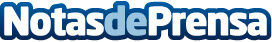 Juan Ferri en favor de la Conservación de Tortugas durante 2020Juan Ferri está a la vanguardia de la filantropía y la conservación del medio ambiente con una nueva iniciativa ambiental, con el fin de proteger el nacimiento de las tortugas marinasDatos de contacto:Guillermo Juan K9848070581Nota de prensa publicada en: https://www.notasdeprensa.es/juan-ferri-en-favor-de-la-conservacion-de_1 Categorias: Viaje Veterinaria Ecología Turismo http://www.notasdeprensa.es